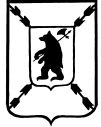 ЯРОСЛАВСКАЯ  ОБЛАСТЬАДМИНИСТРАЦИЯ  ПОШЕХОНСКОГО  МУНИЦИПАЛЬНОГО  РАЙОНАП О С Т А Н О В Л Е Н И Е30.10.2015года                                                                                №   895О категорировании мест массового пребывания людей      В соответствии с постановлением Правительства Российской Федерации  от 25.03.2015 г. №272 «Об утверждении требований к антитеррористической защищенности мест массового пребывания людей и объектов (территорий), подлежащих обязательной  охране полицией, и форм паспортов безопасности  таких мест и объектов (территорий)», Администрация Пошехонского муниципального районаП О С Т А Н О В Л Я Е Т:1.     Утвердить перечень мест массового пребывания людей на территории  Пошехонского муниципального района (приложение №1).2.     Создать межведомственную комиссию по категорированию мест массового пребывания людей на территории Пошехонского муниципального района в составе в соответствии  с приложением №2. 3.    Межведомственной комиссии провести обследование мест массового пребывания людей, присвоение соответствующих категорий, согласно графика (приложение №3).   4. Собственникам мест массового пребывания людей организовать составление, согласование и утверждение  паспортов безопасности до 01.11.2015 г. согласно образцу (приложение №4);4.1. принять меры по обеспечению антитеррористической защищенности мест массового пребывания людей.5.  Контроль за исполнением постановления оставляю за собой.6.  Постановление вступает в силу с момента подписания.Глава администрации Пошехонского                                       Н.Н.Белов  муниципального района                                                            Приложение №1 к постановлению администрации Пошехонского  муниципального района от 30.10.2015 г. № 895 Перечень мест массового пребывания людей на территории Пошехонского  муниципального района               а) объекты(территории) муниципальной собственности 1. Администрация Пошехонского муниципального района,     г. Пошехонье площадь Свободы д. 92. Пошехонская ярмарка (продажа товаров  народного потребления,      продуктов питания)     г.  Пошехонье, ул. Терешковой  д. 46а3. Местная религиозная  организация  Храм Рождественский      г. Пошехонье, пл. Свободы 4. Местная религиозная  организация  Храм Успенский     Г. Пошехонье , ул. Воинова д. 78 Приложение №2 к постановлению администрации Пошехонского муниципального района от 30.10.2015 г. № 895 Состав межведомственной комиссии покатегорированию  мест массового пребывания людей на территории Пошехонского муниципального районаБелов Николай Николаевич -  председатель комиссии- Глава администрации                                                                    Пошехонского муниципального района  Члены комиссии:         Смирнов  Евгений Борисович   -  начальник отдела     ВМР ГО ЧС администрации Пошехонского муниципального района;                                        Мухина Зоя Николаевна – начальник отдела ЖКХ, строительства, архитектуры, связи, транспорта и энергетики;                                        Румянцев Алексей Александрович- Глава Городского поселения Пошехонье;                                       Фомичев Сергей Александрович – заместитель начальника  отдела полиции «Пошехонский» Рыбинского МУ МВД России;                                      Куликов Олег Николаевич   - Начальник отдела надзорной деятельности и  профилактической работы Пошехонского  района;                                       Сотрудник Рыбинского отдела ФСБ России по Ярославской области (по согласованию);                                      Собственники (правообладатели) мест массового                                         пребывания людей.Приложение №3 к постановлению администрации Пошехонского муниципального района от 30.10.2015 г. № 895 График категорирования мест массового пребывания людей на территории Пошехонского муниципального района октябрь- ноябрь  2015 г.1. Администрация Пошехонского  муниципального района,      г. Пошехонье площадь Свободы д. 9; 2. Пошехонская ярмарка (продажа товаров  народного потребления,      продуктов питания)     г.  Пошехонье, ул. Терешковой  д. 46а3. Местная религиозная  организация  Храм Рождественский      г. Пошехонье, пл. Свободы 4. Местная религиозная  организация  Храм Успенский     Г. Пошехонье , ул. Воинова д. 78 Приложение №4 к постановлению администрации Пошехонского муниципального района от 30.10.2015 г. № 895 ПАСПОРТ БЕЗОПАСНОСТИ
места массового пребывания людей
___________________________________________
(наименование населенного пункта) 
20___ г.1. Общие сведения о месте массового пребывания людей
____________________________________________________________________ (наименование)____________________________________________________________________ (адрес места расположения)_____________________________________________________________________ (принадлежность (федеральная, региональная, муниципальная, др.), основное функциональное назначение, дата и реквизиты решения об отнесении к месту массового пребывания людей)_____________________________________________________________________ (границы места массового пребывания людей)_____________________________________________________________________ (общая площадь, протяженность периметра, метров)____________________________________________________________________ (результаты мониторинга количества людей, одновременно находящихся в месте массового пребывания людей)_____________________________________________________________________ (категория места массового пребывания людей)_____________________________________________________________________ (территориальный орган МВД России, на территории обслуживания которого расположено место массового пребывания людей, адрес и телефоны дежурной части)_________________________________________________________________________ (общественные объединения и (или) организации, принимающие участие в обеспечении правопорядка в месте массового пребывания людей, ф.и.о. руководителя, служебный, мобильный, домашний телефоны)_________________________________________________________________________ (краткая характеристика местности в районе расположения места массового пребывания людей, рельеф, прилегающие лесные массивы, возможность незаметного подхода)2. Сведения об объектах, расположенных в месте массового пребывания людей3. Сведения об объектах, расположенных в непосредственной близости к месту массового пребывания людей4. Размещение места массового пребывания людей по отношению к транспортным коммуникациям
          5. Сведения об организациях, осуществляющих обслуживание места массового пребывания людей6. Общие сведения о работниках и (или) арендаторах места массового пребывания людей, а также объектов, расположенных в месте массового пребывания людей_____________________________________________________________________ (численность работников)____________________________________________________________________(средняя и максимальная посещаемость объекта, количество одновременно пребывающих людей)_____________________________________________________________________ (сведения об арендаторах)7. Сведения о потенциально опасных участках и (или) критических элементах места массового пребывания людей
    8. Возможные противоправные действия в месте массового пребывания людей:
         9. Оценка социально-экономических последствий террористического акта в месте массового пребывания людей
        10. Силы и средства, привлекаемые для обеспечения антитеррористической защищенности места массового пребывания людей:г) состав наряда, обеспечивающего охрану общественного порядка в месте массового пребывания людей, отдельно по его принадлежности и видуе) средства охраны____________________________________________________________________;(огнестрельное оружие и патроны к нему, количество отдельно по каждому виду, типу, модели; защитные средства, тип, количество; специальные средства, тип, количество; служебные собаки, есть, нет, если есть - сколько, какой породы)ж) организация оповещения и связи_____________________________________________________________________ (между постами: телефоны, радиостанции)_____________________________________________________________________ (между постами и дежурной частью: телефоны, радиостанции)_____________________________________________________________________ (телефоны частных охранных организаций, диспетчерских и дежурных служб (города, района)_____________________________________________________________________ (телефоны дежурных территориального органа безопасности, территориальных органов МВД России и МЧС России)_____________________________________________________________________ (телефоны исполнительного органа государственной власти субъекта Российской Федерации или органа местного самоуправления по подведомственности места массового пребывания людей)_____________________________________________________________________ (наименование ближайших подразделений аварийно-спасательных служб и расстояние до них, километров)
        11. Меры по инженерно-технической, физической защите и пожарной безопасности места массового пребывания людей:а) наличие и характеристика инженерно-технических средств_________________________________________________________________ ;(ограждение места массового пребывания людей, инженерные заградительные сооружения, препятствующие несанкционированному проезду транспорта на территорию места массового пребывания людей, камеры системы видеоконтроля, места их расположения, устойчивость функционирования системы видеоконтроля, стационарные колонны (стойки) экстренного вызова наряда полиции и обратной связи с дежурной частью территориального органа МВД России, количество и места их расположения, опоры освещения, их количество, работоспособность, достаточность освещенности всей территории места массового пребывания людей)
          б) обеспечение пожарной безопасности____________________________________________________________________ ;(пожарная сигнализация, места расположения первичных средств пожаротушения)в) система оповещения и управления эвакуацией_____________________________________________________________________(характеристика, пути эвакуации)12. Оценка достаточности мероприятий по защите критических элементов и потенциально опасных участков места массового пребывания людей13. Выводы о надежности охраны места массового пребывания людей и рекомендации по укреплению его антитеррористической защищенности:14. Дополнительная информация_____________________________________________________________________ (дополнительная информация с учетом особенностей места массового пребывания людей)_____________________________________________________________________(правообладатель места массового пребывания людей)Составлен "__" ____________ 20__ г.Актуализирован "__" _________ 20__ г.Nп/пНаименование объектаХарактеристика объекта,сведения о форме собственности, владельце (руководителе), режим работы объектаМесто расположения объектаСведения 
о технической укрепленности и организации охраны объектаN п/пНаименование
объектаХарактеристика объекта по видам значимости и опасностиСторона
расположения объектаРасстояниедо места массового пребывания людей (метров)N п/пВид транспорта и транспортных коммуникацийНаименование объекта транспортной коммуникацииРасстояние до транспортных коммуникаций (метров)1Автомобильный (магистрали, шоссе, дороги, автовокзалы, автостанции)2Железнодорожный (железнодорожные пути, вокзалы, станции, платформы, переезды)3Воздушный (аэропорты, аэровокзалы, военные аэродромы, вертолетные площадки, взлетно-посадочные полосы)4Водный (морские и речные порты, причалы)N п/пНаименование организации, адрес, телефоны, вид собственности, руководительВид деятельности по обслуживаниюГрафик проведения работN п/пНаименование потенциально опасного участка или критического элементаКоличество работающих человекХарактер возможной чрезвычайной ситуацииа) _____________________________________________________________________;а) _____________________________________________________________________;(описание возможных противоправных действий (совершение взрыва, поджога или иных действий, направленных на причинение вреда жизни и здоровью людей, разрушение расположенных в месте массового пребывания людей объектов и сооружений или угроза совершения указанных действий, захват заложников, вывод из строя или несанкционированное вмешательство в работу различных коммуникаций, иные ситуации)б) ______________________________________________________________________б) ______________________________________________________________________(зафиксированные диверсионно-террористические проявления в месте массового пребывания людей или в районе его расположения, их краткая характеристика)N п/пТеррористическая угрозаПрогнозируемое количество пострадавших в результате террористического акта (человек)Масштаб последствий террористического актаа) _____________________________________________________________________;а) _____________________________________________________________________;(территориальный орган МВД России, подразделение ведомственной охраны, частная охранная организация, общественное формирование; адрес, ф.и.о., телефон руководителя, телефоны дежурной части, номер, дата выдачи и срок действия лицензии на осуществление охранной деятельности (для частных охранных организаций)б) _____________________________________________________________________;б) _____________________________________________________________________;(маршруты автопатрулей полиции, приближенные к месту массового пребывания людей, график объезда места массового пребывания людей, время прибытия группы быстрого реагирования подразделения полиции от места постоянной дислокации)в) _____________________________________________________________________;в) _____________________________________________________________________;(наличие и характеристика стационарных постов полиции в месте массового пребывания людей, их дислокация, техническая оснащенность, режим службы)Вид нарядаКоличествоКоличествоВид нарядаединицчеловекСтационарный пост полицииПеший внутренний пост полицииСуточный пост12-часовой пост8-часовой постВсегод) __________________________________________________________________;д) __________________________________________________________________;(сведения о наличии добровольной народной дружины или других организаций по охране общественного порядка)N п/пНаименование критического элемента или потенциально опасного участкаВыполнение установленных требованийВыполнение задачи по физической защитеВыполнение задачи по предотвращению террористического актаВыполнение задачи по предотвращению террористического актаВывод о достаточности мероприятий по защитеВывод о достаточности мероприятий по защитеКомпенсационные мероприятияа) _____________________________________________________________________;а) _____________________________________________________________________;(выводы о надежности охраны и способности противостоять попыткам совершения террористических актов и иных противоправных действий)б) _____________________________________________________________________;б) _____________________________________________________________________;(первоочередные, неотложные мероприятия, направленные на обеспечение антитеррористической защищенности, устранение выявленных недостатков)в) _____________________________________________________________________;в) _____________________________________________________________________;(требуемое финансирование обеспечения мероприятий по антитеррористической защищенности места массового пребывания людей)Приложения:1. Акт обследования места массового пребывания людей.2. План-схема места массового пребывания людей с привязкой к местности и с указанием расположения объектов, находящихся на территории места массового пребывания людей и в непосредственной близости к нему, постов охраны, маршрутов патрулирования нарядов полиции, расположения инженерно-технических средств, расположения произведений монументального искусства, мест отдыха (лавочек, скамеек, детских площадок, летних кафе и др.), мусорных контейнеров.3. Схемы коммуникаций места массового пребывания людей (водоснабжения, электроснабжения, газоснабжения и др.).4. Инструкция по эвакуации людей.5. Лист учета корректировок.(подпись)(ф.и.о.)